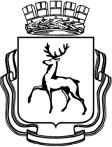 АДМИНИСТРАЦИЯ ГОРОДА НИЖНЕГО НОВГОРОДАМуниципальное бюджетное  образовательное учреждениесредняя  общеобразовательная школа  № 120ул. Гончарова, 12,  г. Нижний Новгород, 603029,тел. (831)252-89-91, факс (831)250-75-55e-mail: lenruo120@mail.ruСправкао наличии участников и победителей научных конференций и научных обществ учащихся.Директор школы ______________ Л. Е. ВолковаУчебный годУчастники районной конференцииНазвание темыПобедители районной конференции2011-2012--2012-20131.Карпов АлексейНародное ополчение 1812года: формирование и состав.(использование презентации)2 место2013-20141.Ширяев Денис2.Мамбреян Лиана1.Россия и власть в 90 годы ХХ века.  (использование презентации)2. Виды избирательных систем и их особенности. (использование презентации)участник (4 место)участник(4 место)